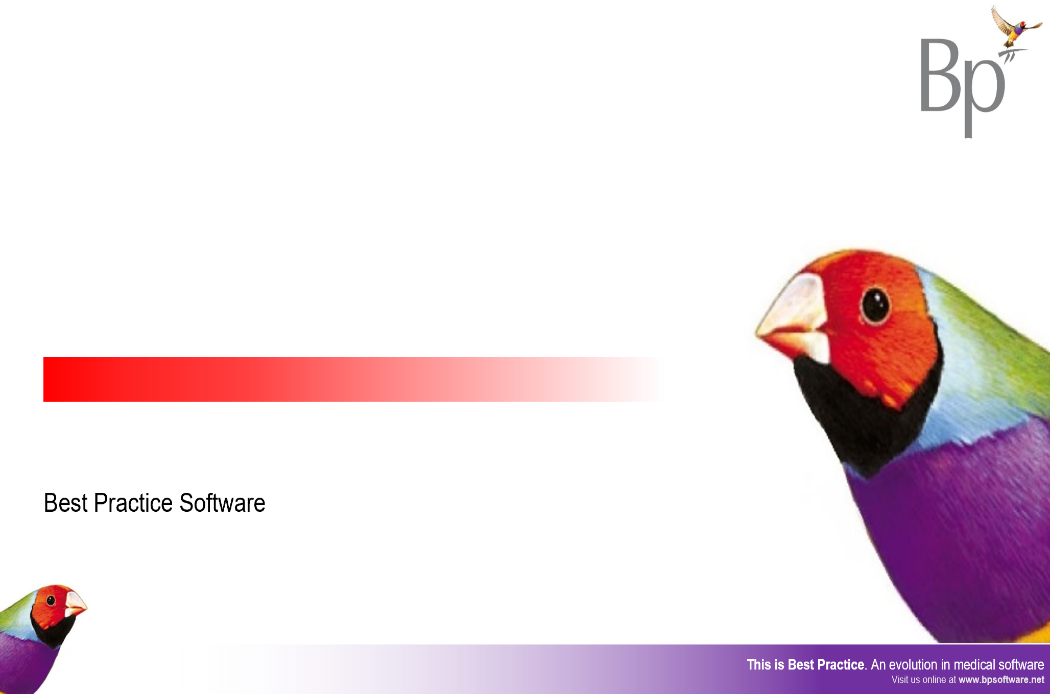 PurposeThe purpose of this document is to aid in testing functionality for SafeScript feature that is in Indigo Sp1. As part of our User Acceptance testing process we require all test results from the Practice’s Acceptance Testing representative to be recorded in this document.Instructions to complete:Please test each function as described below, comparing your result to the Expected Outcome column.Complete the table indicating your result for each test, using the Testing Criteria on Page 1.Where a fail is recorded, please include comments of this failure. Practice DetailsTesting CriteriaTesting to be carried out:Software Testing - Software testing will be done in a live environment to ensure the software is operating as expected.Test Results - Software TestingAs per Knowledge Base article, prior to using SafeScript (Real Time Prescription Monitoring Project – Victoria only), Clinics must:If your site uses both eRx or MediSecure:On upgrade if you have both eRx or MediSecure, make sure the one you want to use is enabled and the other is disabled. If you enable one after the upgrade, it will disable the other one.With either eRx or MediSecure set up:Each Practitioner has entered their AHPRA registration number in Setup > Users > Edit Set up User Preference (Setup > Preferences > Prescribing) and tick “Enable SafeScript”For more details please see the Knowledge Base article for SafeScript: http://kb.bpsoftware.net/au/bppremier/indigo/Content/Clinical/Prescribing/SafeScript.htmPractice nameAssessorTest dateSoftware Testing CriteriaSoftware Testing CriteriaPassThe function performs as expected. Note that all actions within the function must perform as expected to achieve a pass.FailThe function does not perform as expected and/or errors are encountered. Note that if any one action within the function fails, a fail must be recorded.Test descriptionExpected outcomePassFailN/ACommentWhen prescribing a monitored drug, appropriate information will display before proceeding with the prescription.Appropriate information is displayed before proceeding with prescribing monitored drugs. Note: Traffic light status of the drug will display. Displays colour based on status of script from SafeScriptWhen changing prescribed quantity for a previous script applicable to SafeScript, appropriate information will display before proceeding with the prescription.Appropriate information is displayed before proceeding with prescribing monitored drugs. Note: Traffic light status of the drug will display. Displays colour based on status of script from SafeScript